SAMPLE CREDIT REPAIR WORDING: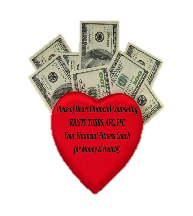 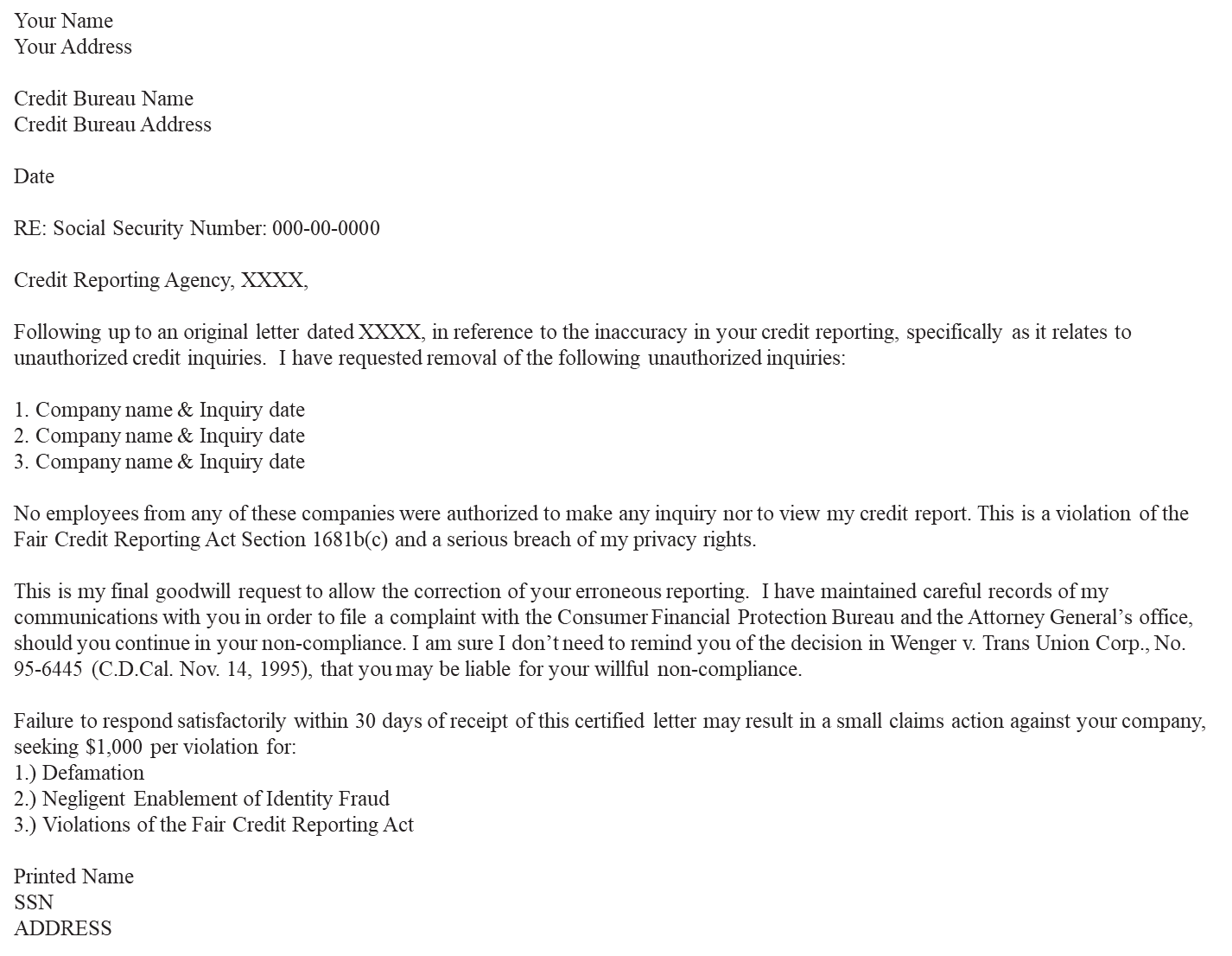 